2do “A” – Segunda Entrega.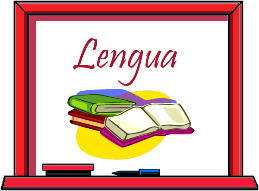 LENGUA Y LITERATURAProfesora Yanina Molina.Estudiante: ________________________________________.EL ARTÍCULOPalabra sin significado propio. Es la clase de palabra que precede al sustantivo para determinarlo y concuerda con él en género y número: Por ejemplo: El perro: El es el pronombre y se encuentra en número singular y género másculino al igual que el sustantivo “Perro”.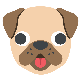 Las mochilas: Las es el pronombre y se encuentra en número plural y su género es femenino al igual que el sustantivo “mochilas”.   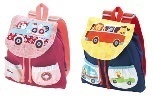 Existen dos clases de artículos:Determinados/Definidos: Permiten hacer referencia a una entidad que se supone identificable por el oyente: Hoy he recibido la revista.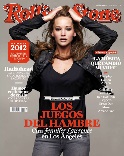 Indeterminados/Indefinidos: Se usan para presentar entidades nuevas en el discurso. Hoy he recibido una revista. (No había noticia previa de ella). El artículo neutro es el que se usa para sustantivar un adjetivo; éste siempre se emplea en su forma masculina singular, y adquiere sentido abstracto: 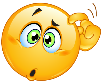 Por ejemplo: Lo raro fue su mirada.                      Lo difícil es llegar a la meta.                      Lo escandaloso fue el color de esa cartulina.ACTIVIDADES PARA ARTÍCULOEscribir el artículo determinado o definido que les corresponda a los siguientes sustantivos y señala el género y número de cada uno:Por ejemplo: ______las__________ abuelas. (Femenino. Plural.)________________ canasto.________________ flor.________________ grandioso. ________________ canciones.________________ pájaro.________________ autos.________________ único.________________ libro.________________ botella.Escribí el artículo indeterminado o indefinido que les corresponde a los siguientes sustantivos y señala el género y número de cada uno:Por ejemplo: ______un_______ cuchillo. (Masculino. Singular.)_____________ caballos._____________ cajas._____________ conejo._____________ cartera._____________ caramelos._____________ peces._____________ cebolla.Escribe un breve texto acerca de un tema de tu interés (que no sea ficción), que incluya al menos los siguientes artículos:EL – UNA – LO – LAS - UN Título del texto: _______________________________________________.Texto: ________________________________________________________________________________________________________________________________________________________________________________________________________________________________________________________________________________________________________________________________________________________________________________________________________________________________________________________________________________________________________________________________________________________________________________________________________________________.………………………………………………………………………………EL ADVERBIOEl adverbio es una palabra que no tiene género ni número, es decir que es invariable. Por ejemplo, es incorrecto decir: “Ahoro voy al mercado.” o “Mis amigos me visitarán mañanas.”   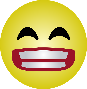 Los adverbios terminados en –mente:Este tipo de adverbio se forma con un adjetivo unido a la terminación (-mente). Por ejemplo:   - inútil + -mente= inútilmente.  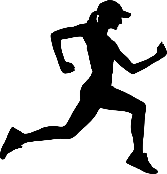                 -rápido + -mente= rápidamente.                   (Adjetivo) + (terminación) = (Adverbio de modo).En el análisis sintáctico, esta clase de palabra suele cumplir la función de Circunstancial. “Circunstancial de Cantidad”, “Circunstancial de Tiempo”, “Circunstancial de Modo”, etc.ACTIVIDADES PARA ADVERBIOSSubrayá los adverbios que aparecen en las siguientes oraciones y anotá al lado de qué tipo de adverbio se trata: Por ejemplo: Es tarde, tengo mucho sueño. (TARDE: de Tiempo. MUCHO: de Cantidad).Trabaja demasiado por las mañanas. ______________________________________Si, acepto. ______________________________________Decíle que venga ahora, después va a ser demasiado tarde. ______________________Me amenazó sutilmente. ____________________________________No te puedes quedar aquí. ________________________________Quizás acepte tu propuesta, quizás no. _____________________________________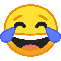 Mariela siempre se reía escandalosamente.         ______________________________Vos sos mejor que yo en hockey. _____________________________________Tímidamente acarició mi mano. ______________________________________Veremos mañana qué pasará. _______________________________________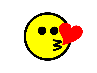 Te quiero muchísimo.         __________________________________________Ellos tampoco estaban de acuerdo. ___________________________________Yo si juego al fútbol y me gusta mucho. ____________________________________Tal vez me crean. _____________________________________________Llegué tarde a la fiesta. _________________________________________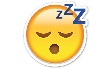 Ella duerme demasiado.          _________________________________________Él es peor que yo haciendo coreografías. ___________________________________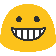 Me siento bien hoy.        ________________________________________________…………………………………………………………………………...EL PRONOMBREEs la clase de palabra que se emplea para sustituir un sustantivo y, en ocasiones, evitar su repetición. Se usa para señalar o nombrar a seres o cosas que se encuentran presentes en el momento de la comunicación, o para remitir a algo que ya se ha mencionado anteriormente y son conocidos por quien habla (o escribe) y quien escucha (o lee, al tratarse de un texto). Procede del latín pronomen, que significa “en lugar del nombre”.  Miremos la siguiente expresión: 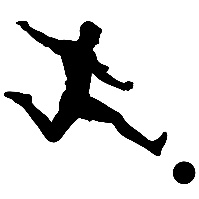 Juani jugó un partido el sábado. Él marcó dos goles.En la primera oración se nombra al sustantivo, en este caso un sustantivo propio, el nombre de una persona (Juani). En la segunda oración aparece el pronombre “él”, que hace referencia a “Juani”, pero, para que no haya una repetición queda mejor decir “él” en lugar de repetir dos veces “Juani”.Otro ejemplo puede ser: 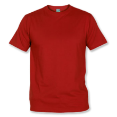 Tengo varias remeras para prestarte, creo que ésta te quedaría bien. En ese caso, “ésta” es un pronombre que sustituye al sustantivo común “remera” y evita la repetición innecesaria de la misma palabra en la una frase.ACTIVIDADES PARA PRONOMBRESSeñalá qué tipo de pronombres son los que aparecen subrayados en las siguientes oraciones: Por ejemplo:  El avión llegaba a las seis, eso lo sabíamos ambos. (Demostrativo)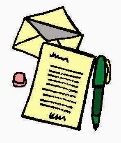 Varios de los presentes entendieron sus palabras como un desafío.Buscaba sus cartas en el cajón, las cuales enviaba su esposo.Le pidió al doctor una respuesta sincera. Algo me dice que no enviaste el mensaje.  Esa era la canción favorita de Sofía.   Quiero regalarte un libro pero creo que ya lo tienes. No faltará alguno que siempre llega tarde. La época en la cual vivía era frenética. ¿Qué propuesta tienes hoy? Ni a su familia ni a sus amigos…ella no quería ver a nadie. Ella llegó tan tarde a la clase que esta ya estaba terminando. Los sorprendí mientras dormían. 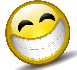 ¡Qué alegría verte después de tanto tiempo! ¿Cuántos goles metió tu jugador favorito? Le conté a la mayoría mi idea pero algunas personas todavía no me contestaron. Mi mamá dijo eso para que no la moleste más. Estaba contento, aquella había sido la primera vez que se tomaban de las manos.Todas llegaron con un vestido largo a la fiesta.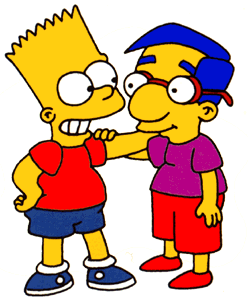 ¿Cuáles son tus poemas favoritos?Había sido su amigo el que siempre había estado a su lado. Trajo con ella su cartera favorita.¡Cuánto ha crecido este niño!……………………………………………………………….....ACTIVIDAD INTEGRADORAEscribir un texto sobre un tema de tu interés que contenga:Un artículo determinado: _____________________________________ Un artículo indeterminado: ____________________________________Un adverbio de lugar: ________________________________________Un adverbio de modo: _______________________________________Un adverbio de tiempo: _______________________________________Un adverbio de negación: _____________________________________Un pronombre posesivo: ______________________________________Un pronombre indefinido: _____________________________________Un pronombre exclamativo: ___________________________________Marcar cada ítem de un color y luego subrayar en el texto la palabra empleada con el mismo color. (Como las referencias de un mapa). Si esto no se realiza no se dará como válida y resuelta la actividad integradora.Título de texto: ______________________________________________________Texto: ___________________________________________________________________________________________________________________________________________________________________________________________________________________________________________________________________________________________________________________________________________________________________________________________________________________________________________________________________________________________________________________________________________________________________________________________________________________________________________________________________________________. ASPECTOS FORMALES:La presentación de este trabajo se realizará en WORD en un archivo aparte de este, (no en PDF ni fotografías de hojas de carpeta). Presentación en hoja A4, Times New Roman, Arial o Calibri N° 12, Interlineado 1,5.FECHA DE ENTREGA: MIÉRCOLES 22 DE ABRIL. DeterminadosIndeterminadosMasculino SingularEl (el vaso)Un (un vaso)Femenino SingularLa (la manzana)El (el lápiz)Una (una manzana)Un (un lápiz)Neutro SingularLo (lo bueno)Masculino PluralLos (Los vasos)Unos (unos vasos)Femenino PluralLas (las manzanas)Unas (unas manzanas)CLASES DE ADVERBIOSADVERBIOSDe lugarAllá / aquí / acá / afuera / adentro / arriba / abajo / cerca / lejos / detrás / allí / ahí / encima / debajo / alrededor, etc.De tiempoHoy / mañana / luego / anteriormente / tarde / ya / pronto / temprano / todavía / entonces / anoche / ayer / después / siempre, etc. De CantidadMucho / poco / nada / bastante / demasiado / casi / menos / tanto, etc.De modoAsí / mal / bien / tímidamente / raramente /ágilmente, etc. Como si nada / cara a cara / de prisa / sin (re refieren al modo en que se realiza la acción). De afirmaciónSi / ciertamente / también.De negaciónNo/ nunca/ jamás/ tampoco. De dudaTal vez/ quizás/ probablemente/ acaso. De comparación Mejor/ peor / tan.CLASE DE PRONOMBREDEFINICIÓNPERSONALESGeneralmente sustituyen al sustantivo y van delante del verbo. Por ejemplo:Claudia es excelente cocinera. Ella siempre hace grandes platos. Hablé con mis amigos y ellos no me dieron niguna opinión.Andrés se arregló con esmero.Daniela volvió en sí.Su jefe les pidió un informe de todo lo sucedido.POSESIVOSIndican pertenencia. Se refieren a un ser u objeto e indican si eso a lo que hacen referencia pertenece a una o a varias personas.Un poseedor: mío, mía, míos, mías, tuyo, tuya, tuyos, tuyas, suyo, suya, suyos, suyas.Varios poseedores: nuestro, nuestras, nuestros, nuestras, suyo, suya, suyos, suyas. Por ejemplo:Lo nuestro se acabó.Mi remera es gris, la tuya es azul.DEMOSTRATIVOSSe refiere a los sustantivos haciendo hincapié en indicar la proximidad o lejanía:Cercanía: éste, ésta, esto, éstos, éstas. Distancia media: ése, ésa, eso, ésos, ésas.Lejanía: aquél, aquélla, aquello, aquéllos, aquéllas.    Por ejemplo:En estos momentos hay que estar muy alerta. De las dos casas, ésta me gusta más. INDEFINIDOSSeñalan una cantidad imprecisa de lo que se está haciendo referencia. Puede ser porque no interese realmente o porque no puede nombrarse con precisión.Alguno/a/os/as, Ninguno/a, Mucho/os/a/as, Otro/a/os/as, Pocos/as, Uno/a/os/as, Todo/os/as, Varios/as, Demasiado/a/os/as, Algo, Nada, Nadie, Alguien, Cualquiera, Bastante. Por ejemplo:Habló con honestidad y nadie le respondió.Ese día no sucedió nada especial.RELATIVOSHacen referencia a alguien o algo que se ha mencionado antes en el discurso o que ya es conocido por los interlocutores y no es necesario repetir. Son considerados relacionadores, porque unen dos expresiones que tienen, por sí solas, cierta autonomía.que, la que, el cual, la cual, lo cual, los cuales, las cuales, quien/quienes, cuanto/cuantos, cuanta/ cuantas, cuyo/ cuya/ cuyos/ cuyas, donde.Por ejemplo:Quienes entendieron el tema aprobaron.Pasé muchos días en esa playa, la cual era mágica para mi.INTERROGATIVOS Y EXCLAMATIVOSSiempre se utilizan en oraciones interrogativas (preguntas) o exclamativas (se utilizan para expresar sorpresa, emoción o énfasis). Son los que reemplazan al sustantivo que se desconoce y por el cual se pregunta. Estos se identifican con los pronombres relativos tanto en su forma como en sus accidentes, pero se diferencian por su acentuación gráfica. Qué, quién/ quiénes, cuál/ cuáles, cuánta/ cuántas, cuántos/cuántas, dónde. Por ejemplo:Interrogativo: ¿Qué tenés ganas de hacer el fin de semana?Exclamativo: ¡Qué sorpresa! No esperaba verte hoy.